№ 401    	                   	                                от «25 » апреля 2024 г.О введении для органов управления и сил звена Советского муниципального района  территориальной подсистемы Республики Марий Эл единой государственной системы предупреждения и ликвидации чрезвычайных ситуаций режима функционирования «Повышенная готовность»	В соответствии с Федеральным законом от 21 декабря 1994 г. № 68-ФЗ «О защите населения и территорий от чрезвычайных ситуаций природного и техногенного характера», постановлением Правительства Российской Федерации от 30 декабря 2003 г. № 794 «О единой государственной системе предупреждения и ликвидации чрезвычайных ситуаций», Законом Республики Марий Эл от 17 мая 1996 г. №339-111 «О защите населения и территории Республики Марий Эл от чрезвычайных ситуаций природного и техногенного характера», постановлением Правительства Республики Марий Эл от 5 сентября 2005 г. №215 «О территориальной подсистеме Республики Марий Эл единой государственной системы предупреждения и ликвидации чрезвычайных ситуаций», в целях обеспечения оперативного реагирования органов управления и сил территориальной подсистемы Советского района Республики Марий Эл единой государственной системы предупреждения и ликвидации чрезвычайных ситуаций (далее - ТП РСЧС Советского района Республики Марий Эл) на возможные угрозы возникновения чрезвычайных ситуаций связанных с угрозой возникновения ландшафтных (природных) пожаров в период  праздничных мероприятий, администрация Советского муниципального района Республики Марий Эл   постановляет:1. С 27 апреля 2024 г.  по 13 мая 2024 г. г. перевести звено Советского муниципального района  территориальной подсистемы Республики Марий Эл единой государственной системы предупреждения и ликвидации чрезвычайных ситуаций (далее – звено ТП РСЧС) в режим функционирования «Повышенная готовность».2. Оперативной группе Советского муниципального района  осуществлять управление силами и средствами звена ТП РСЧС с пункта управления на месте постоянного размещения.3. Органам управления звена ТП РСЧС, руководителям предприятий, организаций, учреждений, находящихся на территории Советского муниципального района  усилить состав дежурных смен и наблюдение (контроль)
за обстановкой на социально значимых, потенциально опасных объектах, объектах жизнеобеспечения населения и прилегающих к ним территориях;организовать круглосуточное дежурство руководителей
и должностных лиц органов управления;привести в готовность все аварийные службы, аварийные силы и средства, в том числе автономные источники электропитания;обеспечить бесперебойную работу средств связи со всеми руководителями и дежурными диспетчерскими службами объектов жизнеобеспечения населения, подведомственных учреждений с круглосуточным и массовым пребыванием людей;принять меры по обеспечению безопасности людей, работающих на открытом воздухе;принять дополнительные меры по обеспечению устойчивого функционирования объектов экономики и жизнеобеспечения населения, имеющих непрерывный цикл работы;обеспечить взаимодействие с энергообеспечивающими организациями по проведению аварийно-восстановительных работ;организовать информирование населения о прогнозируемых чрезвычайных ситуациях, о приемах и способах защиты от них;4.  46 ПСЧ 4 ПСО ФПС ГПС ГУ МЧС России по Республике Марий Эл,  ПЧ-56 РГКУ «УГПС Республики Марий Эл», ПЧ 15 РГКУ «УГПС Республики Марий Эл в соответствии с расписанием выезда обеспечить незамедлительное реагирование на ландшафтные (природные) пожары.5. Главам сельских и городских администраций:- обеспечить оперативное реагирование на ландшафтные (природные) пожары имеющимися силами и средствами;- уточнить порядки (планы) действий при угрозе и возникновении ландшафтных (природных) пожаров;- уточнить наличие и готовность инженерной техники для опашки;- проверить сигналы громкого боя, организовать оперативное информирование граждан о ситуациях, угрожающих безопасности жизнедеятельности населения;- организовать подготовку к проведению при необходимости эвакуационных мероприятий в населенных пунктах, которым угрожает опасность;6. Председателю эвакуационной комиссии Советского муниципального района Пьянковой И.И.:- уточнить расчет имеющейся техники, которая может быть привлечена к перевозке людей;- организовать подготовку к проведению при необходимости эвакуационных мероприятий в населенных пунктах, которым угрожает опасность.7. ЕДДС Советского муниципального района:проверить муниципальную систему оповещения, оперативно информировать граждан о ситуациях, угрожающих безопасности жизнедеятельности населения;оперативно доводить информацию об угрозе возникновения чрезвычайной ситуации до организаций и учреждений, расположенных на территории района;уточнить наличие и готовность инженерной техники в организациях района к проведению аварийно-спасательных и других неотложных работ в случае чрезвычайной ситуации.8. Рекомендовать МО МВД России «Советский» принять дополнительные меры по обеспечению безопасности дорожного движения, охраны общественного порядка в местах с массовым пребыванием людей.9. Информационное взаимодействие осуществлять по линии органов повседневного управления через ЕДДС Советского муниципального района, ДДС организаций, предприятий, учреждений.           10. Доклады о выполненных мероприятиях и складывающейся обстановке представлять в РГКУ «Информационный центр Республики Марий Эл» по телефонам: 8 (8362) 63-01-79, 69-02-69.          11. Контроль за исполнением распоряжения возложить
на руководителя отдела  ГО,ЧС, ЕДДС и системы 112 администрации Советского муниципального района.	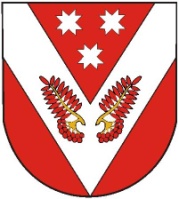 СОВЕТСКИЙМУНИЦИПАЛЬНЫЙ РАЙОНЫН АДМИНИСТРАЦИЙЖЕСОВЕТСКИЙМУНИЦИПАЛЬНЫЙ РАЙОНЫН АДМИНИСТРАЦИЙЖЕСОВЕТСКИЙМУНИЦИПАЛЬНЫЙ РАЙОНЫН АДМИНИСТРАЦИЙЖЕАДМИНИСТРАЦИЯСОВЕТСКОГО МУНИЦИПАЛЬНОГО РАЙОНААДМИНИСТРАЦИЯСОВЕТСКОГО МУНИЦИПАЛЬНОГО РАЙОНААДМИНИСТРАЦИЯСОВЕТСКОГО МУНИЦИПАЛЬНОГО РАЙОНАПУНЧАЛПУНЧАЛПОСТАНОВЛЕНИЕПОСТАНОВЛЕНИЕПОСТАНОВЛЕНИЕПредседатель комиссии по предупреждению и ликвидации чрезвычайных ситуаций и обеспечению пожарной безопасности Советского муниципального района.А.А. Трудинов